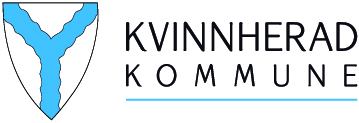 Søknad om kommunalt driftstilskot til kulturorganisasjonarSom tek på seg viktige oppgåver innan kunst-, kultur, friluftslivs og idrettsfeltet med særleg verdi for Kvinnherad kommune.  Informasjon om søkjar: Informasjon om kontaktperson: Om organisasjonen: Skriv kort om organisasjonen sitt virke og på kva måte organisasjonen tek på seg viktige oppgåver innan-, kunst, kultur, friluftslivs og idrettsfeltet med særleg verdi for Kvinnherad kommuneInntekter/utgifter (pr. 01.01 dette året)Andre relevante opplysningar, skriv inn:Vedlegg (Årsmelding og revidert rekneskap skal leggjast ved søknaden, det er høve til å leggje med andre vedlegg )Innsending av søknadSøknad med eventuelle vedlegg skal sendast til: post@kvinnherad.kommune.noEventuelt sendast pr. post til Kvinnherad kommuneRosendalsvegen 105470 RosendalNamnOrganisasjonsnummerGateadressePostnummerPoststadTelefonE-postBankkonto: NamnEtternamnGateadressePostnummerPoststadTelefonE-postBankkonto: Sum KommentarOrganisasjonen sine samla utgifterOrganisasjonen sine samla inntekterSøknadssumVedleggNr. på vedleggKommentarÅrsmeldingRevidert rekneskapAndre vedlegg - spesifiserAndre vedlegg - spesifiserAndre vedlegg - spesifiser